Как создать слайд-шоу в сценарии урока или электронном учебном пособииСлайд-шоу можно создать из изображений, видео-, аудио-, текстовых атомарных материалов библиотеки. 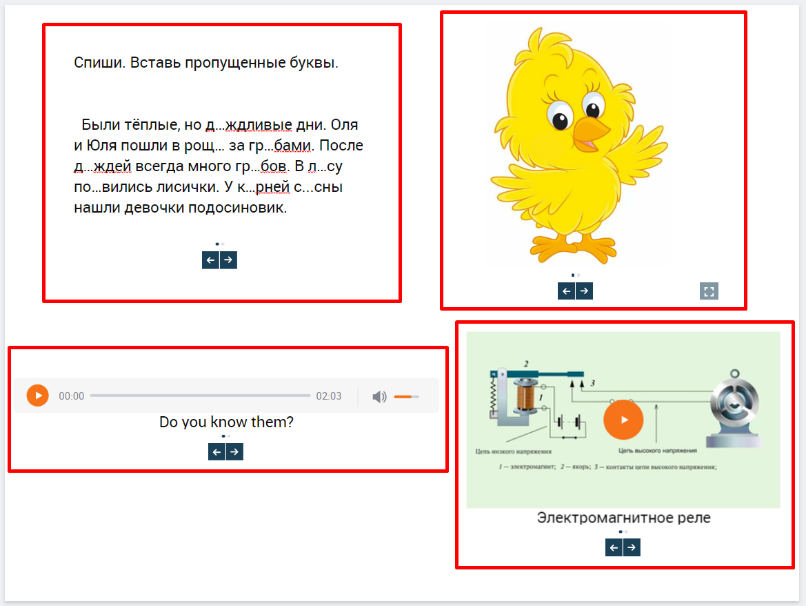 Для этого выберите нужный тип контента и при добавлении материала отметьте галочкой несколько элементов.  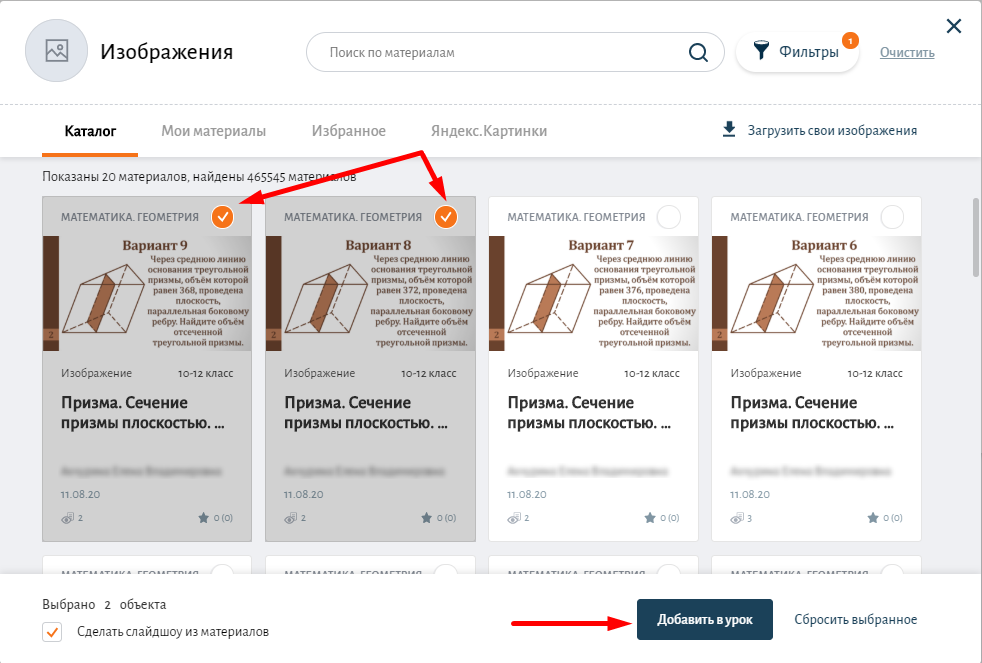 Добавить отмеченные материалы в сценарий урока или ЭУП можно двумя способами: в режиме слайд-шоу или как самостоятельные отдельные элементы.Режим слайд-шоу выбран автоматически. На экране в таком случае будет размещено одно изображение со стрелками внизу, с помощью которых Вы сможете листать изображения по очереди. 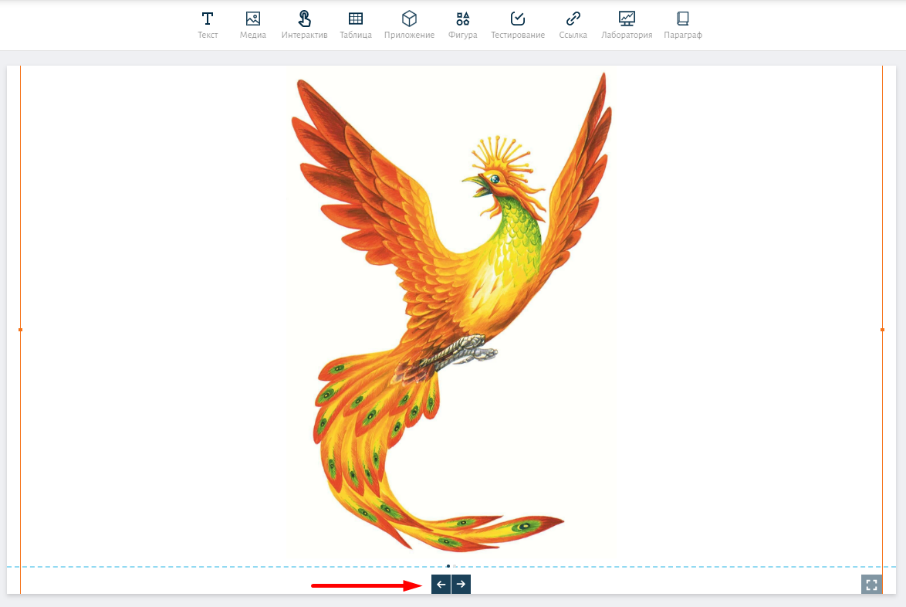 Для того, чтобы на экране отобразились сразу все изображения, необходимо снять галочку у строки «Сделать слайд шоу из материалов».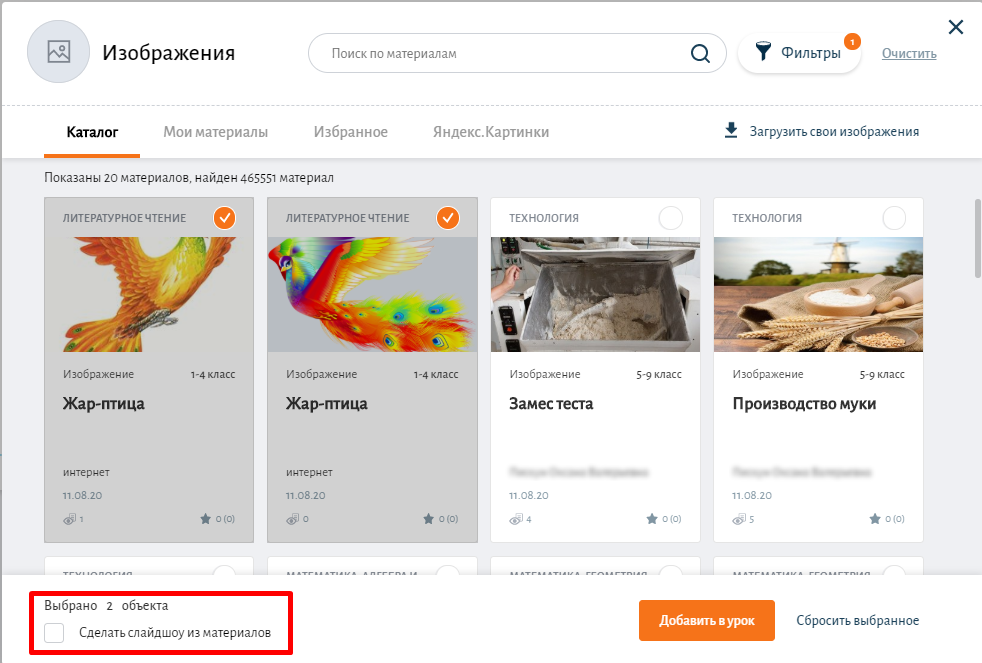 Нажмите кнопку «Добавить в урок».В таком случае материалы на экране будут отображаться следующим образом: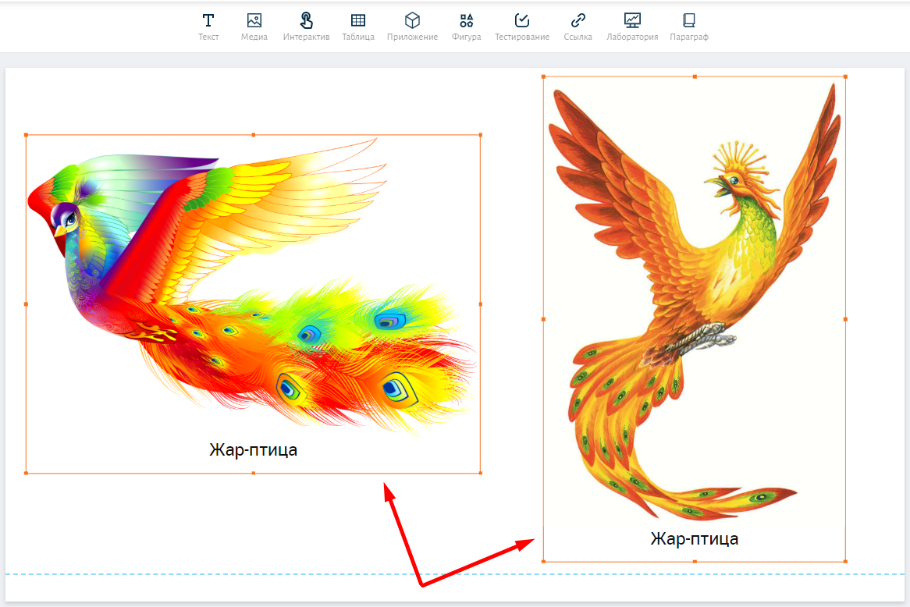 